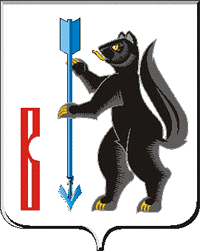 АДМИНИСТРАЦИЯГОРОДСКОГО ОКРУГА ВЕРХОТУРСКИЙП О С Т А Н О В Л Е Н И Еот 10.06.2019г. № 488г. ВерхотурьеО внесении изменений в постановление Администрации городского округа Верхотурский от 27.09.2018г. № 808 «Об установлении минимального размера оплаты труда в муниципальных учреждениях городского округа Верхотурский»В соответствии с Федеральным законом от 07 марта 2018 года № 41-ФЗ «О внесении изменения в статью 1 Федерального закона «О минимальном размере оплаты труда», постановлением Конституционного Суда Российской Федерации от 11.04.2019г. № 17-П, руководствуясь Уставом городского округа Верхотурский,ПОСТАНОВЛЯЮ:1.В абзаце втором пункта 2 постановления Администрации городского округа Верхотурский от 27.09.2018г. № 808 «Об установлении минимального размера оплаты труда в муниципальных учреждениях городского округа Верхотурский» внести следующие изменения:после слов «приравненных к ним местностях» добавить слова «оплата праздничных (выходных) дней, ночной и сверхурочной работы».2.Опубликовать настоящее постановление в информационном бюллетене «Верхотурская неделя» и разместить на официальном сайте городского округа Верхотурский.3.Настоящее постановление распространяется на правоотношения, возникшие с 15 апреля 2019 года.4. Контроль исполнения настоящего постановления оставляю за собой.И.о. Главы городского округа Верхотурский                                              Л.Ю. Литовских